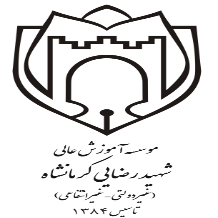 مشخصات دانشجو:موضوعات پیشنهادی به ترتیب اولویت:اساتید پیشنهادی به ترتیب اولویت:نظر شورای گروه تخصصی:  تذکر: دانشجو موظف است پس از تایید موضوع و اساتید پیشنهادی، فرم پروپوزال را تکمیل و پس از امضای اساتید تحویل گروه نماید.نام و نام خانوادگی:                                                رشته تحصیلی:                                       ورودی:شماره دانشجویی:                                                               شماره همراه:شماره تماس ضروری:                                                                                                 امضاء/تاریخ تکمیل:1231راهنمای اولراهنمای دوممشاور اولمشاور دوم23شورای گروه تخصصی، موضوع پیشنهادی ردیف........................با عنوان ......................................................................................................................................................................................................................................................................................................................................................................را در تاریخ      /        /             مورد بررسی قرار داده و تدوین آن با راهنمایی...............................................................................................................و مشاوره............................................................. مورد تصویب قرار گرفت                 با شرایط زیر به تصویب رسید شرایط: ............................................................................................................................................................................................................................................................................................................................................................................................................................................................................................امضای اعضای گروه تخصصی1-                                                                                     2-                                                                      3-4-                                                                                    5-                                                                      6-